Муниципальное бюджетное образовательное учреждение«Копьевская средняя общеобразовательная школа с углубленнымизучением отдельных предметов»Исследовательская  работа«Кощей Бессмертный-кто он?»Гуманитарное направление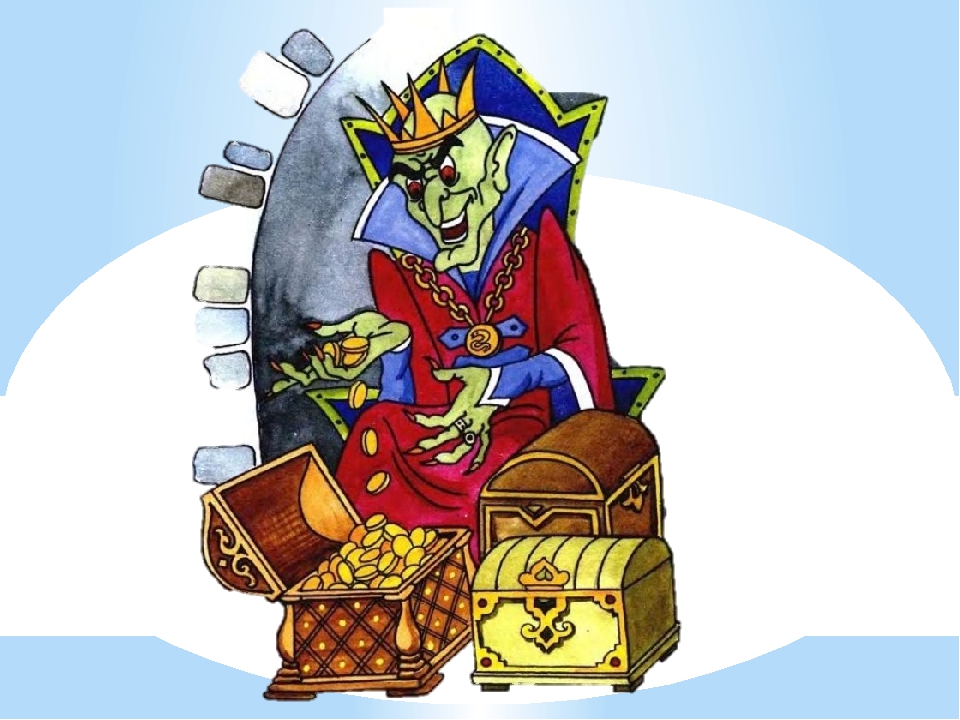 Автор:ученик 2 «А» классаАхметов РинатРуководитель:учитель начальных                                                                                           классов,                                                                                               Прутовых ЕленаКамзуловнап. Копьево, 2023 годОглавлениеВводная часть………………………………………………………………………….3Основная частьПроисхождение имени Кощея………………..……..………………………….4Портрет Кощея Бессмертного…………………………………………………..5Жилище Кощея………………..……..………………………………………..…5Магическая сила Кощея……………………………………………………..…..6Смерть Кощея……………………………………………………………………6Кощей бессмертный в русских народных сказках…………………………….7Заключение…………………………………………………………………………..8   Список  литературы…………………………………………………………………9Приложение…………………………………………………………………………10-12           Актуальность моего исследования обусловлена тем, что Кощей Бессмертный является одним из загадочных персонажей в русских народных сказках. Сказки любят все, как взрослые, так и дети. В них много разных чудес. Я люблю русские народные сказки. На меня они производят очень сильное впечатление. Мне стал интересен сказочный персонаж - Кощей Бессмертный. Всегда ли он злой или может быть добрым? Где он живёт? Что означает его имя? Чтобы ответить на все эти вопросы, я выбрал тему для исследования  «Кощей Бессмертный-кто он?».          Объектом исследования моей работы является сказочный персонаж «Кощей Бессмертный»Цель: исследование сказочного образа Кощея Бессмертного в волшебных сказкахЗадачи: Прочитать сказки, где персонажем является Кощей БессмертныйПроанализировать образ КощеяСделать выводыГипотеза исследования: если я смогу доказать, что Кощей Бессмертный  отрицательный персонаж в сказке, то скажу ребятам, что нельзя быть похожим на такого героя.Методы исследования: чтение сказок, анкетирование, анализ результатовВводная частьОпределив цель и задачи работы, наметил вопросы, на которые должен найти ответы.Кто такой Кощей Бессмертный?Каким ты его себе представляешь?Где живет Кощей Бессмертный?Чем он занимается?Кто  мог справиться с Кощеем Бессмертным?      Чтобы найти ответы на вопросы читал  сказки, анализировал образ Кощея Бессмертного. Также мне стало интересно и мнение моих одноклассников по данной теме. Я предложил им ответить на мои вопросы.В опросе приняли участие 17 учеников нашего класса:Основная частьПроисхождение имени Кощея        Я заинтересовался происхождением имени. Существует много версий происхождения имени Кощей. Хочу остановиться на самых интересных: Кащей Бессмертный, Кощей Бессмертный (заимствование из тюрк.Kosci «пленник», в восточнославянской мифологии злой чародей, смерть которого спрятана в нескольких вложенных друг в друга волшебных животных и предметах:«На море,  на океане есть остров, на том острове дуб стоит, под дубом сундук зарыт, в сундуке - заяц, в зайце - утка, в утке - яйцо», в яйце - смерть Кощея Бессмертного. Древность этого мотива подтверждается его наличием в русских заговорах. В русских волшебных сказках Кощей Бессмертный уносит героиню на край света в своё жилище. Та выпытывает у него, где скрыта Кощеева смерть, передаёт тайну герою-избавителю, который добывает смерть Кощея Бессмертного, и тот погибает.Существует версия происхождения имени Кощея (вар.через "О") от славянского "кош" - связка кожаных шнурков, по образу узелкового письма кипу. Такими, письменами записывалась история рода. Хранителя узелков и называли КОЩЕЙ.Титул бессмертный, получен им за связь времен между предками и потомками. Отрицательный статус получил в связи с христианизации Руси. Сравните КОШелек, КОШелка, КОШара (плетеное укрытие в степи) и так далее.Было такое слово – кощюнить, то есть колдовать, а кощюнник – волшебник. А еще означает слово «кощун» - тощий, костлявый. Кощей, этот костлявый скелет всю жизнь сидит на черной горе и корпит над своею золотой казной. Золото, которое Кощей от людей прячет олицетворяют с золотым светом солнца, которое рушит скалы льда, будит природу, пробуждает ее после долгого зимнего сна (мы знаем из сказок, что Кощей живет где-то «прикрай свету», «на стеклянных горах», а это очень похоже на северные земли).Портрет Кощея БессмертногоВнешний вид Кощея описан в сказках  по-разному. Мы видим Кощея в образе царя и колдуна большой силы на коне или без (в сказке «Марья-Моревна» «…страшным вихрем вылетел в окно»). Часто Кощей Бессмертный изображается как старый, «седой старик», «дряхлый человек». Нередко есть указание на то, что у него длинная борода, —  тоже показатель старости. Иногда в сказках длина бороды Кощея больше его роста, при этом сам он очень маленький. А в сказке Эдуарда Успенского «Вниз по волшебной реке» «Чумичка» попробовал поднять Кощея и почувствовал невероятную тяжесть: Кощей весь был сделан из железа».  К сожалению, ни в одной сказке Кощей не изображается в виде скелета, как бы нам этого ни хотелось. Это уже наши догадки и предположения, которые нам привили некоторые виды изобразительного искусства.Жилище КощеяЦарство Кощея находится очень далеко: герою приходится отправляться  «на край света». Туда из всех путей ведет самый длинный, сложный и опасный: герой изнашивает железные сапоги, железный сюртук и железную шляпу, съедает три железных хлеба; ему приходится преодолевать много трудностей. Жилище Кощея Бессмертного изображается в сказке как дворец, замок, большой дом. Здесь находятся несметные богатства — золото, серебро, скатный жемчуг.Магическая сила КощеяВода придает Кощею огромную силу. В сказке Эдуарда Успенского «Вниз по волшебной реке» подлый писарь Чумичка освобождает из-под запоров и отпаивает Кощея водой.  Во всех сказках есть подтверждение силы Кощея: от одного его дыхания герои-богатыри «как комары летят». Кощей способен поднимать меч «в пятьсот пудов», биться с героем целый день и побеждать. Во многих сказках Кощей Бессмертный не ходит, не ездит, а летает, подобно птице или вихрю, чем напоминает Змея Горыныча. Полет Кощея вызывает бурные изменения в состоянии природы: «Вдруг гром гремит, град идет, Кощей Бессмертный летит». Причем нередко передвижение Кощея в воздухе приводит к разрушительным действиям в природном пространстве: «листья с деревьев полетели, ветер ужасный … Кащей летит».Также Кощей является и могущественным чародеем: в сказке «Иван Соснович» Кощей превращает в камень целое царство;  в  сказке «Елена Прекрасная» превращает Ивана Царевича в орех; в сказке «Царевна-змея» превращает Царевну в змею; а в сказке «Царевна-лягушка» Царевну одевает в лягушачью шкуру.Сам Кощей часто превращается в ворона.Смерть КощеяВместе с тем сила Кощея победима. Мы видим  из сказок, и его сила, и он сам, при определенных обстоятельствах, могут быть уничтожены. Главной же особенностью Кощея Бессмертного, отличающей его от других сказочных персонажей, является то, что его смерть существует отдельно от него. Она находится в яйце, которое спрятано в определенном месте. Иногда в сказках говорится, что ящик или сундук с Кощеевой смертью находится на дубе, а дуб — на горе или в поле, и «то дерево Кощей как свой глаз бережет». Кощеева смерть находится там, где «никто не ходит, никто не ездит». А  сам Кощей заботливо хранит тайну о своей смерти, что делает его непобедимым для врагов. Найти и раздобыть смерть Кощея под силу только настоящему герою. И как только яйцо оказывается в руках героя, Кощею сразу становится  плохо, он болеет, а иногда всё же старается уговорить победителя сохранить ему жизнь, но тот не идёт на уступки и давит яйцо, Кощей сразу умирает. А в некоторых сказках в яйце оказывается ещё и игла, у которой надо сломать конец, что тоже вызывает быструю смерть Кощея.Кощей бессмертный в русских народных сказкахЯ прочитал несколько сказок, где встречается Кощей Бессмертный. Во всех сказкахКощей Бессмертный – это обязательно злой персонаж. Подводя итог, я составил таблицу, в которой доказал, что в образе Кощея выражается мир зла и насилия.Из сказок известно, что его обычные занятия заключаются в том, что он летает по Руси, «ходит на войну», уезжает «на добычу» или на охоту, «шатается по вольному свету». В сказке Кощей всегда кого-нибудь похищает, разлучает детей с матерью или Ивана- Царевича с невестой, тем самым причиняя боль людям. Практически всегда в бой с Кощеем Бессмертным вступает Иван – Царевич. И именно Иван – Царевич всегда выходит победителем.Сказаний про Кощея очень много, и во всех них он является абсолютным злом, и в конце сказки обязательно гибнет от чьих-нибудь рук: ему ломают иглу, в него стреляют из лука стрелой с иглой вместо наконечника, он гибнет от коня и так далее.В разных сказках Кощей умирает по-разному, но это не меняет смысла его гибели. Зло наказано. А если считать, что Кощей - олицетворение Зимы, скованности Земли, то после его смерти холода отступили, всех ждет Весна, яркое солнышко, и чудесные деньки.Таким образом, мое исследование показало, что Кощей причиняет людям только боль и страдание, а такой персонаж в сказке не может быть положительным героем, моя гипотеза подтвердилась.Заключение          Я первый раз провел такую серьезную работу, доказывая и убеждаясь, что КощейБессмертный – это отрицательный персонаж в сказке. Я прочитал несколько сказок, и даже, составлял вопросы для анкеты. Мне было очень интересно и в то же время сложно. Я даже не представлял, что столько нового узнаю о Кощее Бессмертном, очень интересно было читать о происхождении его имени.  Я знаю, что читать нужно очень внимательно, вдумываясь в каждое слово, и обязательно делать выводы о прочитанном.  Тогда чтение будет не только полезным, но и откроет для меня много нового и интересного!Список  литературыРусские народные сказки. – Москва: Детская литература, 2002 – 203 с.Русские сказки. Былины. – Москва «АДЛ», 1993 г.Сказки о царевичах. – Москва «Станок-Пресс», 2001«Я познаю мир. Нечистая сила» детская энциклопедия.-М.: ООО «Издательство Астрель»: ООО «Издательство АСТ»,- 2001-400 с.https://miniskazka.ru/russkie_volshebnye/maria_morevna.htmlhttps://mishka-knizhka.ru/skazki-dlay-detey/russkie-narodnye-skazki/russkie-volshebnye-skazki/koshhej-bessmertnyj/Кто такой Кощей Бессмертный?Кто такой Кощей Бессмертный?Кто такой Кощей Бессмертный?Кто такой Кощей Бессмертный?Кто такой Кощей Бессмертный?Кто такой Кощей Бессмертный?Кто такой Кощей Бессмертный?Кто такой Кощей Бессмертный?Кто такой Кощей Бессмертный?Кто такой Кощей Бессмертный?Кто такой Кощей Бессмертный?Кто такой Кощей Бессмертный?Кто такой Кощей Бессмертный?1-злодей1-злодей1-злодей1-злодей14-бессмертный14-бессмертный14-бессмертный14-бессмертный14-бессмертный14-бессмертный14-бессмертный2-плохой герой2-плохой геройКаким ты его себе представляешь?Каким ты его себе представляешь?Каким ты его себе представляешь?Каким ты его себе представляешь?Каким ты его себе представляешь?Каким ты его себе представляешь?Каким ты его себе представляешь?Каким ты его себе представляешь?Каким ты его себе представляешь?Каким ты его себе представляешь?Каким ты его себе представляешь?Каким ты его себе представляешь?Каким ты его себе представляешь?   9-костяной  6-страшный  6-страшный  6-страшный  6-страшный  6-страшный2-могучий 0-сильный 0-сильный 0-сильный 0-сильный 0-сильный0-красивыйГде живет Кощей Бессмертный?Где живет Кощей Бессмертный?Где живет Кощей Бессмертный?Где живет Кощей Бессмертный?Где живет Кощей Бессмертный?Где живет Кощей Бессмертный?Где живет Кощей Бессмертный?Где живет Кощей Бессмертный?Где живет Кощей Бессмертный?Где живет Кощей Бессмертный?Где живет Кощей Бессмертный?Где живет Кощей Бессмертный?Где живет Кощей Бессмертный? 17- в замке 17- в замке 17- в замке 17- в замке 17- в замке    0-в подземелье    0-в подземелье    0-в подземелье    0-в подземелье-  в Москве-  в Москве-  в Москве-  в Москве4.Чем он занимается?4.Чем он занимается?4.Чем он занимается?4.Чем он занимается?4.Чем он занимается?4.Чем он занимается?4.Чем он занимается?4.Чем он занимается?4.Чем он занимается?4.Чем он занимается?4.Чем он занимается?4.Чем он занимается?4.Чем он занимается?1-творит добро1-творит добро1-творит добро15-приносит зло15-приносит зло15-приносит зло15-приносит зло15-приносит зло15-приносит зло15-приносит зло1-убивает1-убивает1-убивает5.Кто  мог справиться с Кощеем Бессмертным?5.Кто  мог справиться с Кощеем Бессмертным?5.Кто  мог справиться с Кощеем Бессмертным?5.Кто  мог справиться с Кощеем Бессмертным?5.Кто  мог справиться с Кощеем Бессмертным?5.Кто  мог справиться с Кощеем Бессмертным?5.Кто  мог справиться с Кощеем Бессмертным?5.Кто  мог справиться с Кощеем Бессмертным?5.Кто  мог справиться с Кощеем Бессмертным?5.Кто  мог справиться с Кощеем Бессмертным?5.Кто  мог справиться с Кощеем Бессмертным?5.Кто  мог справиться с Кощеем Бессмертным?5.Кто  мог справиться с Кощеем Бессмертным?0-баба Яга0-баба Яга0-Царевна Прекрасная0-Царевна Прекрасная0-Царевна Прекрасная0-Царевна Прекрасная0-Царевна Прекрасная0-Царевна Прекрасная17-Иван Царевич17-Иван Царевич17-Иван Царевич17-Иван Царевич17-Иван ЦаревичСказкиКОЩЕЙ БЕССМЕРТНЫЙКОЩЕЙ БЕССМЕРТНЫЙКОЩЕЙ БЕССМЕРТНЫЙКОЩЕЙ БЕССМЕРТНЫЙКОЩЕЙ БЕССМЕРТНЫЙСказкиМесто проживанияКак выглядитесть ли у Кощея друзьяЧто сделал плохогоЧто сделал хорошегоИван-БыковичПодземелье Старик, длинные ресницы, густые брови, глаза закрываютНетЗаставил Ивана Быковича привезти ему Царицу Золотые кудриНичего Кощей БессмертныйОгромный домСильный, его меч весит 500 пудовНетУкрал мать Ивана ЦаревичаНичего Царевна – лягушка Палаты белокаменныеОбладает волшебной силойНет Украл у Ивана Царевича Василису ПремудруюНичего 